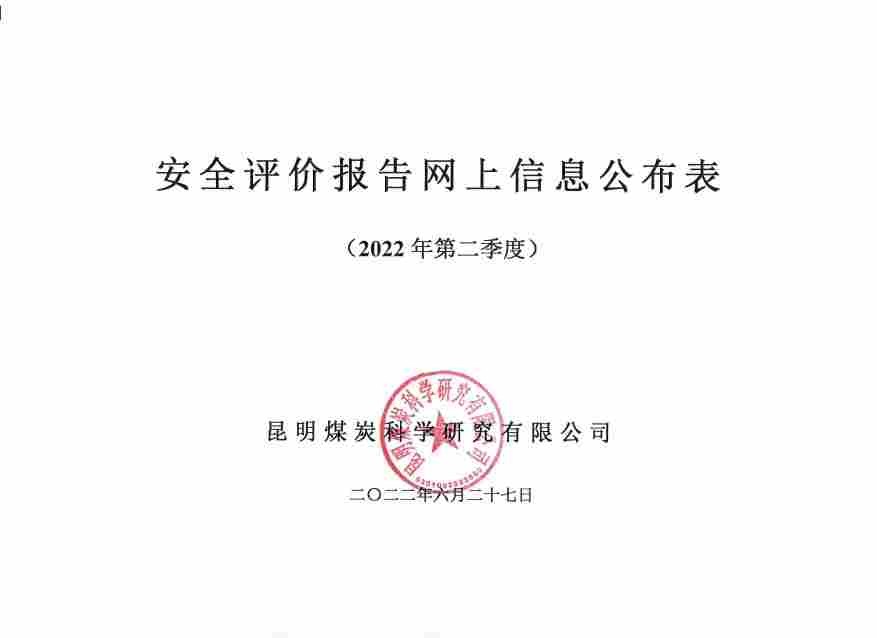 序号 评价项目名称 评价类别及报告编号 技  术负责人 过程控制负责人 报  告编制人 报  告审核人 评 价 人 员 评 价 人 员 评 价 人 员 评 价 人 员 技 术专 家 评价报告提交时间 现    场工作时间 序号 评价项目名称 评价类别及报告编号 技  术负责人 过程控制负责人 报  告编制人 报  告审核人 安 全 评价师 注册安全工程师 其 它 职 责 技 术专 家 评价报告提交时间 现    场工作时间 1 云南东源煤业集团有限公司镇雄长岭一号煤矿安全现状评价安 全 现 状 评价（煤科 2022现状002） 洪涛 邱宏伟 陈 宇 马 力 朱 影 谷金成李谦 何兴 陈宇 陈宇 / 项目组长。矿井通风、瓦斯防治、爆破器材管理系统现场勘验评价及报告编制。评价报告汇总编制；资料移交。 郭  伟张庆波高晓建 2022.4.20 2022.4.9 1 云南东源煤业集团有限公司镇雄长岭一号煤矿安全现状评价安 全 现 状 评价（煤科 2022现状002） 洪涛 邱宏伟 陈 宇 马 力 朱 影 谷金成李谦 何兴 马力 马力 / 矿井运输提升、电气系统现场勘验评价及报告编制。 郭  伟张庆波高晓建 2022.4.20 2022.4.9 1 云南东源煤业集团有限公司镇雄长岭一号煤矿安全现状评价安 全 现 状 评价（煤科 2022现状002） 洪涛 邱宏伟 陈 宇 马 力 朱 影 谷金成李谦 何兴 朱影 朱影 / 矿井防灭火、防治水、煤尘爆炸防治、灾害应急救援系统现场勘验评价及报告编制。 郭  伟张庆波高晓建 2022.4.20 2022.4.9 1 云南东源煤业集团有限公司镇雄长岭一号煤矿安全现状评价安 全 现 状 评价（煤科 2022现状002） 洪涛 邱宏伟 陈 宇 马 力 朱 影 谷金成李谦 何兴 谷金成 谷金成 / 矿井开拓开采系统现场勘验评价及报告编制。 郭  伟张庆波高晓建 2022.4.20 2022.4.9 1 云南东源煤业集团有限公司镇雄长岭一号煤矿安全现状评价安 全 现 状 评价（煤科 2022现状002） 洪涛 邱宏伟 陈 宇 马 力 朱 影 谷金成李谦 何兴 李谦 / / 矿井安全管理、职业病防治、通信联络、压风自救、人员定位、供水施救、紧急避险、监测监控系统现场勘验评价及报告编制； 资料收集。 郭  伟张庆波高晓建 2022.4.20 2022.4.9 2 云南东源镇雄煤业有限公司朱家湾煤矿安全现状评价 安 全 现 状 评价（煤科 2022现状003） 洪涛 邱宏伟 谷金成陈 宇 朱 影 马 力 李谦 谷金成 谷金成 / 项目组长。矿井开拓开采系统现场勘验评价及报告编制；报告汇总编制、资料移交。 郭  伟张庆波高晓建 2022.4.20 2022.4.11 2 云南东源镇雄煤业有限公司朱家湾煤矿安全现状评价 安 全 现 状 评价（煤科 2022现状003） 洪涛 邱宏伟 谷金成陈 宇 朱 影 马 力 李谦 陈宇 陈宇 / 矿井通风、瓦斯防治、爆破器材管理系统现场勘验评价及报告编制。 郭  伟张庆波高晓建 2022.4.20 2022.4.11 2 云南东源镇雄煤业有限公司朱家湾煤矿安全现状评价 安 全 现 状 评价（煤科 2022现状003） 洪涛 邱宏伟 谷金成陈 宇 朱 影 马 力 李谦 朱影 朱影 / 矿井防灭火、防治水、煤尘爆炸防治、灾害应急救援系统现场勘验评价及报告编制。 郭  伟张庆波高晓建 2022.4.20 2022.4.11 2 云南东源镇雄煤业有限公司朱家湾煤矿安全现状评价 安 全 现 状 评价（煤科 2022现状003） 洪涛 邱宏伟 谷金成陈 宇 朱 影 马 力 李谦 马力 马力 / 矿井运输提升、电气系统现场勘验评价及报告编制。 郭  伟张庆波高晓建 2022.4.20 2022.4.11 2 云南东源镇雄煤业有限公司朱家湾煤矿安全现状评价 安 全 现 状 评价（煤科 2022现状003） 洪涛 邱宏伟 谷金成陈 宇 朱 影 马 力 李谦 李谦 / / 矿井安全管理、职业病防治、通信联络、压风自救、安全检测监控、人员定位、供水施救、紧急避险系统现场勘验评价及报告编制；资料采集、收集。 郭  伟张庆波高晓建 2022.4.20 2022.4.11 序号 评价项目名称 评价类别及报告编号 技  术负责人 过程控制负责人 报  告编制人 报  告审核人 评 价 人 员 评 价 人 员 评 价 人 员 评 价 人 员 技 术专 家 评价报告提交时间 现    场工作时间 序号 评价项目名称 评价类别及报告编号 技  术负责人 过程控制负责人 报  告编制人 报  告审核人 安 全 评价师 注册安全工程师 其 它 职 责 技 术专 家 评价报告提交时间 现    场工作时间 3 镇雄县兴隆煤矿有限公司兴隆煤矿安全现状评价安 全 现 状 评价（煤科 2022现状004） 洪 涛 邱宏伟 陈 宇 马 力 朱 影 谷金成李谦 何兴 陈宇 陈宇 / 项目组长。矿井通风、瓦斯防治、爆破器材管理系统现场勘验评价及报告编制。评价报告汇总编制；资料移交。 郭  伟张庆波高晓建 2022.4.27 2022.4.12 3 镇雄县兴隆煤矿有限公司兴隆煤矿安全现状评价安 全 现 状 评价（煤科 2022现状004） 洪 涛 邱宏伟 陈 宇 马 力 朱 影 谷金成李谦 何兴 马力 马力 / 矿井运输提升、电气系统现场勘验评价及报告编制。 郭  伟张庆波高晓建 2022.4.27 2022.4.12 3 镇雄县兴隆煤矿有限公司兴隆煤矿安全现状评价安 全 现 状 评价（煤科 2022现状004） 洪 涛 邱宏伟 陈 宇 马 力 朱 影 谷金成李谦 何兴 朱影 朱影 / 矿井防灭火、防治水、煤尘爆炸防治、灾害应急救援系统现场勘验评价及报告编制。 郭  伟张庆波高晓建 2022.4.27 2022.4.12 3 镇雄县兴隆煤矿有限公司兴隆煤矿安全现状评价安 全 现 状 评价（煤科 2022现状004） 洪 涛 邱宏伟 陈 宇 马 力 朱 影 谷金成李谦 何兴 谷金成 谷金成 / 矿井开拓开采系统现场勘验评价及报告编制。 郭  伟张庆波高晓建 2022.4.27 2022.4.12 3 镇雄县兴隆煤矿有限公司兴隆煤矿安全现状评价安 全 现 状 评价（煤科 2022现状004） 洪 涛 邱宏伟 陈 宇 马 力 朱 影 谷金成李谦 何兴 李谦 / / 矿井安全管理、职业病防治、通信联络、压风自救、人员定位、供水施救、紧急避险、监测监控系统现场勘验评价及报告编制； 资料收集。 郭  伟张庆波高晓建 2022.4.27 2022.4.12 4 云南能投威信煤炭有限公司观音山煤矿二井安全现状评价安 全 现 状 评价（煤科 2022现状005） 洪涛 邱宏伟 陈雄昌樊 睇 潘喆懿刘李昌 李启龙 陈雄昌 陈雄昌 / 项目组长。矿井消防、防尘、供水施救、应急救援、职业病防治系统现场勘验评价及报告编制。评价报告汇总编制；资料收集、移交。 郭  伟张庆波高晓建 2022.4.20 2022.4.9 4 云南能投威信煤炭有限公司观音山煤矿二井安全现状评价安 全 现 状 评价（煤科 2022现状005） 洪涛 邱宏伟 陈雄昌樊 睇 潘喆懿刘李昌 李启龙 樊睇 樊睇 / 矿井安全管理、通风、瓦斯防治、安全监测监控、人员定位系统现场勘验评价及报告编制。 郭  伟张庆波高晓建 2022.4.20 2022.4.9 4 云南能投威信煤炭有限公司观音山煤矿二井安全现状评价安 全 现 状 评价（煤科 2022现状005） 洪涛 邱宏伟 陈雄昌樊 睇 潘喆懿刘李昌 李启龙 潘喆懿 潘喆懿 / 矿井开拓开采、救护、爆破器材管理系统现场勘验评价及报告编制。 郭  伟张庆波高晓建 2022.4.20 2022.4.9 4 云南能投威信煤炭有限公司观音山煤矿二井安全现状评价安 全 现 状 评价（煤科 2022现状005） 洪涛 邱宏伟 陈雄昌樊 睇 潘喆懿刘李昌 李启龙 刘李昌 刘李昌 / 矿井运输提升、电气、排水、通信联络、压风自救系统现场勘验评价及报告编制。 郭  伟张庆波高晓建 2022.4.20 2022.4.9 序号 评价项目名称 评价类别及报告编号 技  术负责人 过程控制负责人 报  告编制人 报  告审核人 评 价 人 员 评 价 人 员 评 价 人 员 评 价 人 员 技 术专 家 评价报告提交时间 现    场工作时间 序号 评价项目名称 评价类别及报告编号 技  术负责人 过程控制负责人 报  告编制人 报  告审核人 安 全 评价师 注册安全工程师 其 它 职 责 技 术专 家 评价报告提交时间 现    场工作时间 5 云南能投威信煤炭有限公司观音山煤矿一井安全现状评价 安 全 现 状 评价（煤科 2022现状006） 洪涛 邱宏伟 樊睇 李启龙 樊睇 樊睇 / 项目组长。矿井安全管理、通风、瓦斯防治、安全监测监控、人员定位系统现场勘验评价及报告编制；报告汇总编制；资料收集、移交。 郭  伟张庆波高晓建 2022.4.22 2022.4.11 5 云南能投威信煤炭有限公司观音山煤矿一井安全现状评价 安 全 现 状 评价（煤科 2022现状006） 洪涛 邱宏伟 陈雄昌 李启龙 陈雄昌 陈雄昌 / 矿井消防、防尘、供水施救、应急救援、职业病防治系统现场勘验评价及报告编制。 郭  伟张庆波高晓建 2022.4.22 2022.4.11 5 云南能投威信煤炭有限公司观音山煤矿一井安全现状评价 安 全 现 状 评价（煤科 2022现状006） 洪涛 邱宏伟 潘喆懿 李启龙 潘喆懿 潘喆懿 / 矿井开拓开采、救护、爆破器材管理系统现场勘验评价及报告编制。 郭  伟张庆波高晓建 2022.4.22 2022.4.11 5 云南能投威信煤炭有限公司观音山煤矿一井安全现状评价 安 全 现 状 评价（煤科 2022现状006） 洪涛 邱宏伟 刘李昌 李启龙 刘李昌 刘李昌 / 矿井运输提升、电气、排水、通信联络、压风自救系统现场勘验评价及报告编制。 郭  伟张庆波高晓建 2022.4.22 2022.4.11 6 镇雄县大海子煤矿有限责任公司大海子煤矿安全现状评价 安 全 现 状 评价（煤科 2022现状007） 洪涛 邱宏伟 陈雄昌樊 睇 潘喆懿刘李昌 李启龙 陈雄昌 陈雄昌 / 项目组长。矿井消防、防尘、供水施救、应急救援、职业病防治系统现场勘验评价及报告编制。评价报告汇总编制；资料收集、移交。 郭  伟张庆波高晓建 2022.4.21 2022.4.13 6 镇雄县大海子煤矿有限责任公司大海子煤矿安全现状评价 安 全 现 状 评价（煤科 2022现状007） 洪涛 邱宏伟 陈雄昌樊 睇 潘喆懿刘李昌 李启龙 樊睇 樊睇 / 矿井安全管理、通风、瓦斯防治、安全监测监控、人员定位系统现场勘验评价及报告编制。 郭  伟张庆波高晓建 2022.4.21 2022.4.13 6 镇雄县大海子煤矿有限责任公司大海子煤矿安全现状评价 安 全 现 状 评价（煤科 2022现状007） 洪涛 邱宏伟 陈雄昌樊 睇 潘喆懿刘李昌 李启龙 潘喆懿 潘喆懿 / 矿井开拓开采、救护、爆破器材管理系统现场勘验评价及报告编制。 郭  伟张庆波高晓建 2022.4.21 2022.4.13 6 镇雄县大海子煤矿有限责任公司大海子煤矿安全现状评价 安 全 现 状 评价（煤科 2022现状007） 洪涛 邱宏伟 陈雄昌樊 睇 潘喆懿刘李昌 李启龙 刘李昌 刘李昌 / 矿井运输提升、电气、排水、通信联络、压风自救系统现场勘验评价及报告编制。 郭  伟张庆波高晓建 2022.4.21 2022.4.13 序号 评价项目名称 评价类别及报告编号 技  术负责人 过程控制负责人 报  告编制人 报  告审核人 评 价 人 员 评 价 人 员 评 价 人 员 评 价 人 员 技 术专 家 评价报告提交时间 现    场工作时间 序号 评价项目名称 评价类别及报告编号 技  术负责人 过程控制负责人 报  告编制人 报  告审核人 安 全 评价师 注册安全工程师 其 它 职 责 技 术专 家 评价报告提交时间 现    场工作时间 7 镇雄县永生煤矿有限公司永生煤矿安全现状评价 安 全 现 状 评价（煤科 2022现状008） 洪涛 邱宏伟 樊 睇 潘喆懿刘李昌陈雄昌 李启龙 樊睇 樊睇 / 项目组长。矿井安全管理、通风、瓦斯防治、安全监测监控、人员定位系统系统现场勘验评价及报告编制。评价报告汇总编制； 资料收集、移交。 郭  伟张庆波高晓建 2022.4.25 2022.4.15 7 镇雄县永生煤矿有限公司永生煤矿安全现状评价 安 全 现 状 评价（煤科 2022现状008） 洪涛 邱宏伟 樊 睇 潘喆懿刘李昌陈雄昌 李启龙 陈雄昌 陈雄昌 / 矿井消防、防尘、供水施救、应急救援、职业病防治系统现场勘验评价及报告编制；资料收集。 郭  伟张庆波高晓建 2022.4.25 2022.4.15 7 镇雄县永生煤矿有限公司永生煤矿安全现状评价 安 全 现 状 评价（煤科 2022现状008） 洪涛 邱宏伟 樊 睇 潘喆懿刘李昌陈雄昌 李启龙 潘喆懿 潘喆懿 / 矿井开拓开采、救护、爆破器材管理系统现场勘验评价及报告编制。 郭  伟张庆波高晓建 2022.4.25 2022.4.15 7 镇雄县永生煤矿有限公司永生煤矿安全现状评价 安 全 现 状 评价（煤科 2022现状008） 洪涛 邱宏伟 樊 睇 潘喆懿刘李昌陈雄昌 李启龙 刘李昌 刘李昌 / 矿井提升运输、电气、排水、通信联络、压风自救系统现场勘验评价及报告编制。 郭  伟张庆波高晓建 2022.4.25 2022.4.15 8 镇雄县新厂煤矿有限公司新厂煤矿安全现状评价 安 全 现 状 评价（煤科 2022现状009） 洪涛 邱宏伟 樊 睇 陈雄昌潘喆懿刘李昌 李启龙 樊睇 樊睇 / 项目组长。矿井安全管理、通风、瓦斯防治、安全检测监控、人员定位系统现场勘验评价及报告编制；报告汇总编制及资料移交。 郭  伟张庆波高晓建 2022.4.25 2022.4.19 8 镇雄县新厂煤矿有限公司新厂煤矿安全现状评价 安 全 现 状 评价（煤科 2022现状009） 洪涛 邱宏伟 樊 睇 陈雄昌潘喆懿刘李昌 李启龙 陈雄昌 陈雄昌 / 矿井消防、防尘、供水施救、应急救援、职业病防治系统现场勘验评价及报告编制；资料采集、收集。 郭  伟张庆波高晓建 2022.4.25 2022.4.19 8 镇雄县新厂煤矿有限公司新厂煤矿安全现状评价 安 全 现 状 评价（煤科 2022现状009） 洪涛 邱宏伟 樊 睇 陈雄昌潘喆懿刘李昌 李启龙 潘喆懿 潘喆懿 / 矿井开拓开采、避难硐室（救护）、爆破器材管理系统现场勘验评价及报告编制。 郭  伟张庆波高晓建 2022.4.25 2022.4.19 8 镇雄县新厂煤矿有限公司新厂煤矿安全现状评价 安 全 现 状 评价（煤科 2022现状009） 洪涛 邱宏伟 樊 睇 陈雄昌潘喆懿刘李昌 李启龙 刘李昌 刘李昌 / 矿井提升运输、电气、排水、通信联络、压风自救系统现场勘验评价及报告编制。 郭  伟张庆波高晓建 2022.4.25 2022.4.19 